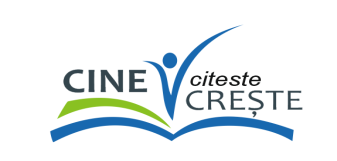 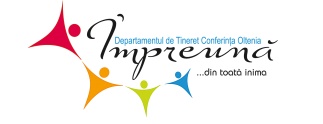 Cine citeşte, creşte Bibliografie facultativă          (15-18 ani)Ben Hur – Lew WallaceBustan (Livada) – Saadi (poezii)Coliba unchiului Tom – Harriet Beecher StoweDesculţ – Zaharia StancuFabule – EsopFabule – La FontainePe aripile vântului - Margaret MitchelRobinson Crusoe - Daniel DefoeToate pânzele sus - RaduTudoranVraciul – Tadeusz Dolega MostowiczUltimele zile ale oraşului Pompei – E. Bulwer-LyttonUltimul mohican – James Fenimore CooperBiblia*Absolvenţi ai curajuluiAm fost preot catolic – Ernest P. DelaporteAsumă-ți riscul – Ben CarsonAventura unei chemări – Apostol ChelbegeanuBăieţi de caracter care au schimbat lumea - Arthur WalleceBăieţi de caracter care nu au renunţat - Elsie E. EgermeierBăieţi de caracter care au devenit de onoare- Arthur WalleceCântecul Evei – June StrongCel mai bogat om din peşteră - Doug BatchelorCine crezi că eşti?  - Doug BatchelorCreștinismul redus la esențe – C S LewisCruciat pentru libertate - Gertrude LoewenCurtenie completă - Nancy Van PeltEducaţie – E. G WhiteEroii tenacităţii - Elise SommerFeţe din profil – Elida OanceaGalileanul – Lucian CristescuGândeşte cutezător - Ben CarsonGrafitti pe inimă - George UbaImaginea de ansamblu – Ben CarsonIsus este totul, prietene! -  Alejandro BullonÎncepe să trăieşti – Lucian CristescuÎndrăznește să ceri mai mult - Melody MasonÎngeri la Pincher Creek - Mabel Tupper Manifest  - Nathan BrownMărunțişuri de mare preț - Florin BicăMâini înzestrate - Ben CarsonCine citeşte, creşte Bibliografie facultativă          (15-18 ani)Mindy – June StrongOrele astrale ale omenirii – Stefan ZweigPentru tine, băiatul meu! – Florentina ComanPortrete în alb-negru  - vol 1 şi 2Povestea vieții mele - Clifford Goldstein Tatăl meu cel adevărat – Herb MontgeoryUnerori nu-mi vine să mă rog – Mike JonesPregătirea pentru adolescenţă - James DobsonProiect Sunlight – June StrongSefora – Lois EricksonSupravieţuind adolescenţei -  Jim BurnsȘi tu ai creier – Ben  CarsonToţi sunt normali până ajungi să îi cunoşti - John OrtbergVase alese -  Óscar Martínez LouridoViaţa pe marginea prăpastiei - James DobsonValdenzii – Benone Lupu26 întrebări pentru tineri*titlurile de cărți scrise cu caractere italice sunt din domeniul religiosCine citeşte, creşte Bibliografie facultativă          (19 - 35 ani)Arhipelagul Gulag – Alexandr SoljeniţînAsumă-ți riscul – Ben CarsonCrimă şi pedeapsă - Feodor DostoievskiDespre iertare – Gabriel LiiceanuMitul democrației – Lucian BoiaMizerabilii - Victor HugoMuște pe parbrizul vieții – Radu ParaschivescuNumele Trandafirului - Umberto EcoO istorie sinceră a poporului român – Florin ConstantiniuO mie nouă sute optzeci şi patru - George OrwellPământul este plat – Thomas L FriedmanRăzboi şi Pace - Lev TolstoiScurtă istorie a viitorului – Jaques AttaliSecretele succesului. Cum să îţi faci prieteni şi să devii influent - Dale Carnegie30 de zile pentru îmblânzirea limbii - Deborah Smith PeguesToți sunt normali până ajungi să-i cunoști -  John OrtbergAceasta este dragostea - Samuel Koranteng-PipimAm fost preot catolic – Ernest P. Delaporte BibliaCălătoria creştinului  - John BunyanCămaşa lui Hristos – Lloid C. DouglasCăminul Adventist – E G WhiteCând povestea de dragoste ţi-o scrie Dumnezeu - Eric & Leslie LudyCând se încheie jocul, totul se întoarce în cutie - John OrtbergCând visele se împlinesc - Eric & Leslie LudyCele 5 limbaje ale iubirii - Garry ChapmanCheile împărăţiei – A. J. CroninChemaţi să fim diferiţi – Ellen WhiteCine eşti când nu te vede nimeni - Bill HybelsCreştinismul redus la esenţe - C. S. Lewis Dacă poporul Meu se va ruga - Randy MaxwellDacă vrei să umbli pe apă, trebuie să cobori din barcă - John OrtbergDegeaba cânta cucuveaua - Lucian CristescuDragostea adevărată - Jim BurnsDragoste, curtenie, căsătorieDoamne schimbă-mi atitudinea - James MacDonaldDumnezeu a inventat sexul - Charles WittshiebeDumnezeu a trimis un om – Carlyle B. HaynesDumnezeu este mai aproape decât crezi - John OrtbergEvanghelia veșnică pentru o lume veșnic în schimbare – Jon PaulienCine citeşte, creşte Bibliografie facultativă(19 - 35 ani)Evenimentele ultimelor zile - Ellen WhiteFeminitate pusă deoparte. Scopul sfânt al luiDumnezeu pentru fiecare tânără - Leslie LudyFereşte-mă Doamne de prieteni - Jim HohnbergerHristos, Lumina lumii – Ellen WhiteHristos răstignit a doua oară - Nikos KazantzakisIsus este totul, prietene! -  Alejandro BullonIsus pe care nu L-am cunoscut - Philip YanceyÎnainte de a spune ,,Da'' - Betty & D.W HolbrookÎncepe să trăieşti – Lucian CristescuÎndrăznește să ceri mai mult -  Melody MasonMai mult decat un simplu tamplar -  Josh McDowellMarele Pescar - Lloid C. DouglasMăsura credinţei - Philip YanceyMâine e o nouă zi – Lucian CristescuMinte, caracter, personalitate – Ellen WhiteNici la dreapta, nici la stânga – Aron MoldovanO călătorie în supranatural – Roger MorneauO mie să cadă-  Susi Hasel Mundy Parabolele lui Iisus, -  Andrei PlesuPartenera creativă - Linda DillowPasiune şi puritate - Elisabeth ElliotPrietenie cu intenţii serioase - Kaz KuzmaQuo vadis - Henryk SienkiewiczRaţiuni ale inimii  - Clifford GoldsteinRugăciunea - Are ea puterea de a schimba ceva? - Philip YanceySolii către tineret – Ellen WhiteTatăl meu cel adevărat – Herb MontgeoryTragedia Veacurilor – Ellen WhiteTulburătoarele descoperiri ale harului - Philip YanceyViaţa pe care ţi-ai dorit-o dintotdeauna - John OrtbergViaţă fără limite – Clifford GoldsteinVindecare de o viaţă banală - Max Lucado.Voi muri în libertate – Alexander Noble
*titlurile de cărți scrise cu caractere italice sunt din domeniul religios